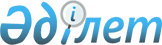 "2018-2020 жылдарға арналған Риддер қаласының бюджеті туралы" Риддер қалалық мәслихатының 2017 жылғы 22 желтоқсандағы № 18/2-VI шешіміне өзгерістер мен толықтыру енгізу туралы
					
			Күшін жойған
			
			
		
					Шығыс Қазақстан облысы Риддер қалалық мәслихатының 2018 жылғы 12 наурыздағы № 19/14-VI шешімі. Шығыс Қазақстан облысының Әділет департаментінде 2018 жылғы 26 наурызда № 5547 болып тіркелді. Күші жойылды - Шығыс Қазақстан облысы Риддер қалалық мәслихатының 2019 жылғы 27 желтоқсандағы № 38/2-VI шешімімен
      Ескерту. Күші жойылды - Шығыс Қазақстан облысы Риддер қалалық мәслихатының 27.12.2019 № 38/2-VI шешімімен (01.01.2020 бастап қолданысқа енгізіледі).

      РҚАО-ның ескертпесі.

      Құжаттың мәтінінде түпнұсқаның пунктуациясы мен орфографиясы сақталған.
      Қазақстан Республикасының 2008 жылғы 4 желтоқсандағы Бюджет кодексінің 109 - бабы 5 - тармағына, "Қазақстан Республикасындағы жергілікті мемлекеттік басқару және өзін-өзі басқару туралы" Қазақстан Республикасының 2001 жылғы 23 қаңтардағы Заңының 6 - бабы 1 - тармағының 1) тармақшасына, "2018-2020 жылдарға арналған облыстық бюджет туралы" Шығыс Қазақстан облыстық мәслихатының 2017 жылғы 13 желтоқсандағы № 16/176-VI шешіміне өзгерістер енгізу туралы" Шығыс Қазақстан облыстық мәслихатының 2018 жылғы 27 ақпандағы № 18/202-VI шешіміне сәйкес (нормативтік құқықтық актілерді мемлекеттік тіркеу Тізілімінде № 5508 болып тіркелген), Риддер қалалық мәслихаты ШЕШІМ ҚАБЫЛДАДЫ:
      1. "2018-2020 жылдарға арналған Риддер қаласының бюджеті туралы" Риддер қалалық мәслихатының 2017 жылғы 22 желтоқсандағы № 18/2-VI (нормативтік құқықтық актілерді мемлекеттік тіркеу Тізілімінде № 5370 тіркелген, 2018 жылғы 4 қантарда Қазақстан Республикасының нормативтік құқықтық актілерінің эталондық бақылау банкінде электронды түрде жарияланған) шешіміне келесі өзгерістер мен толықтыру енгізілсін:
      1 - тармақ келесі редакцияда жазылсын:
      "1. 2018-2020 жылдарға арналған Риддер қаласының бюджеті 1, 2 және 3 қосымшаларға сәйкес, соның ішінде 2018 жылға келесі көлемдерде бекітілсін:
      1) кірістер – 5615726,5 мың теңге, соның ішінде:
      салықтық түсімдер – 3015062 мың теңге;
      салықтық емес түсімдер – 34456 мың теңге;
      негізгі капиталды сатудан түсетін түсімдер – 22500 мың теңге;
      трансферттер түсімі – 2543708,5 мың теңге;
      2) шығындар – 5717903,3 мың теңге;
      3) таза бюджеттік кредиттеу – -150000 мың теңге, соның ішінде:
      бюджеттік кредиттер – 0 мың теңге;
      бюджеттік кредиттерді өтеу – 150000 мың теңге;
      4) қаржы активтерімен операциялар бойынша сальдо – 16973 мың теңге;
      5) бюджет тапшылығы (профициті) – 30850,2 мың теңге;
      6) бюджет тапшылығын қаржыландыру (профицитін пайдалану) – -30850,2 мың теңге.";
      келесі мазмұндағы 3-1-тармақпен толықтырылсын:
      "3-1. 2018 жылға арналған қалалық бюджетте облыстық бюджеттен берілген трансферттерді, 2017 жылы пайдаланылмаған (толық пайдаланылмаған) жоғары тұрған бюджеттен берілген нысаналы трансферттер 1084,6 мың теңге мөлшерінде көзделсін.";
      5-тармақ келесі редакцияда жазылсын:
      "5. 2018 жылға қаланың жергілікті атқарушы органының резерві 61420 мың теңге мөлшерінде бекітілсін.";
      8-тармақ келесі редакцияда жазылсын:
      "8. 2018 жылға арналған қалалық бюджетте облыстық бюджеттен берілген ағымдағы нысаналы трансферттер 452967 мың теңге мөлшерінде көзделсін.";
      9-тармақ келесі редакцияда жазылсын:
      "9. 2018 жылға арналған қалалық бюджетте облыстық бюджеттен берілген ағымдағы нысаналы даму трансферттер 199796,5 мың теңге мөлшерінде көзделсін.";
      аталған шешімнің 1-қосымшасы осы шешімнің 1-қосымшасына сәйкес жаңа редакцияда жазылсын.
      2. Осы шешім 2018 жылғы 1 қаңтардан бастап қолданысқа енгізіледі. 2018 жылға арналған Риддер қаласының бюджеті
					© 2012. Қазақстан Республикасы Әділет министрлігінің «Қазақстан Республикасының Заңнама және құқықтық ақпарат институты» ШЖҚ РМК
				
      Сессия төрағасы 

В. Климов

      Қалалық мәслихат хатшысы 

И. Панченко
2018 жылғы 12 наурыздағы 
№ 19/14-VI Риддер қалалық 
мәслихатының 
XIX сессиясының 
шешіміне 1 қосымша2017 жылғы 22 желтоқсандағы 
№ 18/2-VI Риддер қалалық 
мәслихатының 
VIII сессиясының 
шешіміне 1 қосымша
Санаты
Санаты
Санаты
Санаты
Санаты
Барлығы кірістер (мың теңге)
Сыныбы
Сыныбы
Сыныбы
Сыныбы
Барлығы кірістер (мың теңге)
Кіші сыныбы
Кіші сыныбы
Кіші сыныбы
Барлығы кірістер (мың теңге)
Ерекшелігі
Ерекшелігі
Барлығы кірістер (мың теңге)
Атауы
Барлығы кірістер (мың теңге)
1
2
3
4
5
6
1. Кірістер
5615726,5
1
Салықтық түсімдер
3015062
01
Табыс салығы
983290
2
Жеке табыссалығы
983290
03
Әлеуметтік салық
682723
1
Әлеуметтік салық
682723
04
Меншікке салынатын салықтар
1222914
1
Мүлікке салынатын салықтар
718941
3
Жер салығы
317151
4
Көлік құралдарына салынатын салық
186524
5
Бірыңғай жер салығы
298
05
Тауарларға, жұмыстарға және қызметтерге салынатын ішкі салықтар
106517
2
Акциздер
6218
3
Табиғи және басқа да ресурстарды пайдаланғаны үшін түсетін түсімдер
44000
4
Кәсіпкерлік және кәсіби қызметті жүргізгені үшін алынатын алымдар
54311
5
Ойын бизнесіне салық
1988
08
Заңдық маңызы бар әрекеттерді жасағаны және (немесе) оған уәкілеттігі бар мемлекеттік органдар немесе лауазымды адамдар құжаттар бергені үшін алынатын міндетті төлемдер
19618
1
Мемлекеттік баж
19618
2
Салықтық емес түсімдер
34456
01
Мемлекеттік меншіктен түсетін кірістер
33556
5
Мемлекет меншігіндегі мүлікті жалға беруден түсетін кірістер
26756
7
Мемлекеттік бюджеттен берілген кредиттер бойынша сыйақылар
6512
9
Мемлекет меншігінен түсетін басқа да кірістер 
288
06
Басқа да салықтық емес түсімдер
900
1
Басқа да салықтық емес түсімдер
900
3
Негізгі капиталды сатудан түскен түсімдер
22500
03
Жерді және материалдық емес активтерді сату
22500
1
Жерді сату
18500
2
Материалдық емес активтерді сату
4000
4
Трансферттердің түсімдері
2543708,5
02
Мемлекеттік басқарудың жоғары тұрған органдарынан түсетін трансферттер
2543708,5
2
Облыстық бюджеттен түсетін трансферттер
2543708,5
Функционалдық топ
Функционалдық топ
Функционалдық топ
Функционалдық топ
Функционалдық топ
Барлығы шығындар (мың теңге)
Функционалдық кіші топ
Функционалдық кіші топ
Функционалдық кіші топ
Функционалдық кіші топ
Барлығы шығындар (мың теңге)
Бюджеттік бағдарламалардың әкімшісі
Бюджеттік бағдарламалардың әкімшісі
Бюджеттік бағдарламалардың әкімшісі
Барлығы шығындар (мың теңге)
Бюджеттік бағдарлама
Бюджеттік бағдарлама
Барлығы шығындар (мың теңге)
Атауы
Барлығы шығындар (мың теңге)
1
2
3
4
5
6
ІІ. Шығындар
5717903,3
01
Жалпы сипаттағы мемлекеттік қызметтер
281504,6
1
Мемлекеттік басқарудың жалпы функцияларын орындайтын өкілді, атқарушы және басқа органдар
144600,8
112
Аудан (облыстық маңызы бар қала) мәслихатының аппараты
19648,9
001
Аудан (облыстық маңызы бар қала) мәслихатының қызметін қамтамасыз ету жөніндегі қызметтер
19339,9
003
Мемлекеттік органның күрделі шығыстары
309
122
Аудан (облыстық маңызы бар қала) әкімінің аппараты
124951,9
001
Аудан (облыстық маңызы бар қала) әкімінің қызметін қамтамасыз ету жөніндегі қызметтер
107173,9
003
Мемлекеттік органның күрделі шығыстары
17778
2
Қаржылық қызмет
3904
459
Ауданның (облыстық маңызы бар қаланың) экономика және қаржы бөлімі
3904
003
Салық салу мақсатында мүлікті бағалауды жүргізу
3448
010
Жекешелендіру, коммуналдық меншікті басқару, жекешелендіруден кейінгі қызмет және осыған байланысты дауларды реттеу
456
5
Жоспарлау және статистикалық қызмет
1795
459
Ауданның (облыстық маңызы бар қаланың) экономика және қаржы бөлімі
1795
061
Бюджеттік инвестициялар және мемлекеттік-жекешелік әріптестік, оның ішінде концессия мәселелері жөніндегі құжаттаманы сараптау және бағалау
1795
9
Жалпы сипаттағы өзге де мемлекеттік қызметтер
131204,8
458
Ауданның (облыстық маңызы бар қаланың) тұрғын үй-коммуналдық шаруашылығы, жолаушылар көлігі және автомобиль жолдары бөлімі
32986
001
Жергілікті деңгейде тұрғын үй-коммуналдық шаруашылығы, жолаушылар көлігі және автомобиль жолдары саласындағы мемлекеттік саясатты іске асыру жөніндегі қызметтер
31816
013
Мемлекеттік органның күрделі шығыстары
1170
459
Ауданның (облыстық маңызы бар қаланың) экономика және қаржы бөлімі
43948,1
001
Ауданның (облыстық маңызы бар қаланың) экономикалық саясатын қалыптастыру мен дамыту, мемлекеттік жоспарлау, бюджетті атқару және коммуналдық меншігін басқару саласындағы мемлекеттік саясатты іске асыру жөніндегі қызметтер
43714,1
015
Мемлекеттік органның күрделі шығыстары
234
482
Ауданның (облыстық маңызы бар қаланың) кәсіпкерлік және туризм бөлімі
18248
001
Жергілікті деңгейде кәсіпкерлікті және туризмді дамыту саласындағы мемлекеттік саясатты іске асыру жөніндегі қызметтер
18063
003
Мемлекеттік органның күрделі шығыстары
185
801
Ауданның (облыстық маңызы бар қаланың) жұмыспен қамту, әлеуметтік бағдарламалар және азаматтық хал актілерін тіркеу бөлімі
36022,7
001
Жергілікті деңгейде жұмыспен қамту, әлеуметтік бағдарламалар және азаматтық хал актілерін тіркеу саласындағы мемлекеттік саясатты іске асыру жөніндегі қызметтер
35491,7
003
Мемлекеттік органның күрделі шығыстары
47
032
Ведомстволық бағыныстағы мемлекеттік мекемелер мен ұйымдардың күрделі шығыстары
484
02
Қорғаныс
217716
Функционалдық топ
Функционалдық топ
Функционалдық топ
Функционалдық топ
Функционалдық топ
Барлығы шығындар (мың теңге)
Функционалдық кіші топ
Функционалдық кіші топ
Функционалдық кіші топ
Функционалдық кіші топ
Барлығы шығындар (мың теңге)
Бюджеттік бағдарламалардың әкімшісі
Бюджеттік бағдарламалардың әкімшісі
Бюджеттік бағдарламалардың әкімшісі
Барлығы шығындар (мың теңге)
Бюджеттік бағдарлама
Бюджеттік бағдарлама
Барлығы шығындар (мың теңге)
Атауы
Барлығы шығындар (мың теңге)
1
2
3
4
5
6
1
Әскери мұқтаждар
53116
122
Аудан (облыстық маңызы бар қала) әкімінің аппараты
53116
005
Жалпыға бірдей әскери міндетті атқару шеңберіндегі іс-шаралар
53116
2
Төтенше жағдайлар жөніндегі жұмыстарды ұйымдастыру
164600
122
Аудан (облыстық маңызы бар қала) әкімінің аппараты
164600
006
Аудан (облыстық маңызы бар қала) ауқымындағы төтенше жағдайлардың алдын алу және оларды жою
164600
03
Қоғамдық тәртіп, қауіпсіздік, құқықтық, сот, қылмыстық – атқару қызметі
13196
9
Қоғамдық тәртіп және қауіпсіздік саласындағы басқа да қызметтер
13196
458
Ауданның (облыстық маңызы бар қаланың) тұрғын үй-коммуналдық шаруашылығы, жолаушылар көлігі және автомобиль жолдары бөлімі
13196
021
Елді мекендерде жол қозғалысы қауіпсіздігін қамтамасыз ету
13196
04
Білім беру
3046885,2
1
Мектепке дейінгі тәрбие және оқыту
760594
464
Ауданның (облыстық маңызы бар қаланың) білім бөлімі
760594
009
Мектепке дейінгі тәрбие мен оқыту ұйымдарының қызметін қамтамасыз ету
379513
040
Мектепке дейінгі білім беру ұйымдарында мемлекеттік білім беру тапсырысын іске асыруға
381081
2
Бастауыш, негізгі орта және жалпы орта білім беру
2124649,2
457
Ауданның (облыстық маңызы бар қаланың) мәдениет, тілдерді дамыту, дене шынықтыру және спорт бөлімі
112692,8
017
Балалар мен жасөспірімдерге спорт бойынша қосымша білім беру
112692,8
464
Ауданның (облыстық маңызы бар қаланың) білім бөлімі
2011956,4
003
Жалпы білім беру
1893359,4
006
Балаларға қосымша білім беру
118597
9
Білім беру саласындағы өзге де қызметтер
161642
464
Ауданның (облыстық маңызы бар қаланың) білім бөлімі
161642
001
Жергілікті деңгейде білім беру саласындағы мемлекеттік саясатты іске асыру жөніндегі қызметтер
11698
005
Ауданның (облыстық маңызы бар қаланың) мемлекеттік білім беру мекемелер үшін оқулықтар мен оқу-әдістемелік кешендерді сатып алу және жеткізу
67760
015
Жетім баланы (жетім балаларды) және ата-аналардың қамқорынсыз қалған баланы (балаларды) күтіп-ұстауға қамқоршыларға (қорғаншыларға) ай сайынға ақшалай қаражат төлемі
33804
022
Жетім баланы (жетім балаларды) және ата-анасының қамқорлығынсыз қалған баланы (балаларды) асырап алғаны үшін Қазақстан азаматтарына біржолғы ақша қаражатын төлеуге арналған төлемдер
543
023
Әдістемелік жұмыс
17368
067
Ведомстволық бағыныстағы мемлекеттік мекемелер мен ұйымдардың күрделі шығыстары
30469
06
Әлеуметтiк көмек және әлеуметтiк қамсыздандыру
348289
1
Әлеуметтік қамсыздандыру
15334
464
Ауданның (облыстық маңызы бар қаланың) білім бөлімі
2074
030
Патронат тәрбиешілерге берілген баланы (балаларды) асырап бағу
2074
801
Ауданның (облыстық маңызы бар қаланың) жұмыспен қамту, әлеуметтік бағдарламалар және азаматтық хал актілерін тіркеу бөлімі
13260
010
Мемлекеттік атаулы әлеуметтік көмек
13260
2
Әлеуметтік көмек
311304
Функционалдық топ
Функционалдық топ
Функционалдық топ
Функционалдық топ
Функционалдық топ
Барлығы шығындар (мың теңге)
Функционалдық кіші топ
Функционалдық кіші топ
Функционалдық кіші топ
Функционалдық кіші топ
Барлығы шығындар (мың теңге)
Бюджеттік бағдарламалардың әкімшісі
Бюджеттік бағдарламалардың әкімшісі
Бюджеттік бағдарламалардың әкімшісі
Барлығы шығындар (мың теңге)
Бюджеттік бағдарлама
Бюджеттік бағдарлама
Барлығы шығындар (мың теңге)
Атауы
Барлығы шығындар (мың теңге)
1
2
3
4
5
6
801
Ауданның (облыстық маңызы бар қаланың) жұмыспен қамту, әлеуметтік бағдарламалар және азаматтық хал актілерін тіркеу бөлімі
311304
004
Жұмыспен қамту бағдарламасы
147957
006
Ауылдық жерлерде тұратын денсаулық сақтау, білім беру, әлеуметтік қамтамасыз ету, мәдениет, спорт және ветеринар мамандарына отын сатып алуға Қазақстан Республикасының заңнамасына сәйкес әлеуметтік көмек көрсету
162
007
Тұрғын үйге көмек көрсету
10413
009
Үйден тәрбиеленіп оқытылатын мүгедек балаларды материалдық қамтамасыз ету
2857
011
Жергілікті өкілетті органдардың шешімі бойынша мұқтаж азаматтардың жекелеген топтарына әлеуметтік көмек
42969
014
Мұқтаж азаматтарға үйде әлеуметтік көмек көрсету
40324
017
Оңалтудың жеке бағдарламасына сәйкес мұқтаж мүгедектердi мiндеттi гигиеналық құралдармен қамтамасыз ету, қозғалуға қиындығы бар бірінші топтағы мүгедектерге жеке көмекшінің және есту бойынша мүгедектерге қолмен көрсететiн тіл маманының қызметтерін ұсыну
39358
023
Жұмыспен қамту орталықтарының қызметін қамтамасыз ету
27264
9
Әлеуметтiк көмек және әлеуметтiк қамтамасыз ету салаларындағы өзге де қызметтер
21651
801
Ауданның (облыстық маңызы бар қаланың) жұмыспен қамту, әлеуметтік бағдарламалар және азаматтық хал актілерін тіркеу бөлімі
21651
018
Жәрдемақыларды және басқа да әлеуметтік төлемдерді есептеу, төлеу мен жеткізу бойынша қызметтерге ақы төлеу
306
050
Қазақстан Республикасында мүгедектердің құқықтарын қамтамасыз ету және өмір сүру сапасын жақсарту жөніндегі 2012-2018 жылдарға арналған іс-шаралар жоспарын іске асыру
21345
07
Тұрғын үй-коммуналдық шаруашылық
714001,5
1
Тұрғын үй шаруашылығы
412055,5
466
Ауданның (облыстық маңызы бар қаланың) сәулет, қала құрылысы және құрылыс бөлімі
412055,5
003
Коммуналдық тұрғын үй қорының тұрғын үйін жобалау және (немесе) салу, реконструкциялау
127726
004
Инженерлік-коммуникациялық инфрақұрылымды жобалау, дамыту және (немесе) жайластыру
25360,6
072
Нәтижелі жұмыспен қамтуды және жаппай кәсіпкерлікті дамыту бағдарламасы шеңберінде қызметтік тұрғын үй салу, инженерлік-коммуникациялық инфрақұрылымды дамыту, жастарға арналған жатақханаларды салу, салып бітіру
258968,9
2
Коммуналдық шаруашылық
127379
458
Ауданның (облыстық маңызы бар қаланың) тұрғын үй-коммуналдық шаруашылығы, жолаушылар көлігі және автомобиль жолдары бөлімі
61821
012
Сумен жабдықтау және су бұру жүйесінің жұмыс істеуі
2297
048
Қаланы және елді мекендерді абаттандыруды дамыту
59524
466
Ауданның (облыстық маңызы бар қаланың) сәулет, қала құрылысы және құрылыс бөлімі
65558
005
Коммуналдық шаруашылығын дамыту
15000
006
Сумен жабдықтау және су бұру жүйесін дамыту
35558
058
Елді мекендердегі сумен жабдықтау және су бұру жүйелерін дамыту
15000
3
Елді мекендерді көркейту
174567
Функционалдық топ
Функционалдық топ
Функционалдық топ
Функционалдық топ
Функционалдық топ
Барлығы шығындар (мың теңге)
Функционалдық кіші топ
Функционалдық кіші топ
Функционалдық кіші топ
Функционалдық кіші топ
Барлығы шығындар (мың теңге)
Бюджеттік бағдарламалардың әкімшісі
Бюджеттік бағдарламалардың әкімшісі
Бюджеттік бағдарламалардың әкімшісі
Барлығы шығындар (мың теңге)
Бюджеттік бағдарлама
Бюджеттік бағдарлама
Барлығы шығындар (мың теңге)
Атауы
Барлығы шығындар (мың теңге)
1
2
3
4
5
6
458
Ауданның (облыстық маңызы бар қаланың) тұрғын үй-коммуналдық шаруашылығы, жолаушылар көлігі және автомобиль жолдары бөлімі
174567
015
Елдi мекендердегі көшелерді жарықтандыру
67259
016
Елді мекендердің санитариясын қамтамасыз ету
34042
017
Жерлеу орындарын ұстау және туысы жоқ адамдарды жерлеу
500
018
Елді мекендерді абаттандыру және көгалдандыру
72766
08
Мәдениет, спорт, туризм және ақпараттық кеңістік
386613,4
1
Мәдениет саласындағы қызмет
187767
457
Ауданның (облыстық маңызы бар қаланың) мәдениет, тілдерді дамыту, дене шынықтыру және спорт бөлімі
187767
003
Мәдени-демалыс жұмысын қолдау
187767
2
Спорт
30422
457
Ауданның (облыстық маңызы бар қаланың) мәдениет, тілдерді дамыту, дене шынықтыру және спорт бөлімі
29043
008
Ұлттық және бұқаралық спорт түрлерін дамыту
728
009
Аудандық (облыстық маңызы бар қалалық) деңгейде спорттық жарыстар өткізу
6148
010
Әртүрлі спорт түрлері бойынша аудан (облыстық маңызы бар қала) құрама командаларының мүшелерін дайындау және олардың облыстық спорт жарыстарына қатысуы
22167
466
Ауданның (облыстық маңызы бар қаланың) сәулет, қала құрылысы және құрылыс бөлімі
1379
008
Cпорт объектілерін дамыту
1379
3
Ақпараттық кеңістік
79796,3
456
Ауданның (облыстық маңызы бар қаланың) ішкі саясат бөлімі
14175
002
Мемлекеттік ақпараттық саясат жүргізу жөніндегі қызметтер
14175
457
Ауданның (облыстық маңызы бар қаланың) мәдениет, тілдерді дамыту, дене шынықтыру және спорт бөлімі
65621,3
006
Аудандық (қалалық) кітапханалардың жұмыс істеуі
52723,3
007
Мемлекеттік тілді және Қазақстан халқының басқа да тілдерін дамыту
12898
9
Мәдениет, спорт, туризм және ақпараттық кеңістікті ұйымдастыру жөніндегі өзге де қызметтер
88628,1
456
Ауданның (облыстық маңызы бар қаланың) ішкі саясат бөлімі
40750,1
001
Жергілікті деңгейде ақпарат, мемлекеттілікті нығайту және азаматтардың әлеуметтік сенімділігін қалыптастыру саласында мемлекеттік саясатты іске асыру жөніндегі қызметтер
17598
003
Жастар саясаты саласында іс-шараларды іске асыру
16779
006
Мемлекеттік органның күрделі шығыстары
519
032
Ведомстволық бағыныстағы мемлекеттік мекемелер мен ұйымдардың күрделі шығыстары
5854,1
457
Ауданның (облыстық маңызы бар қаланың) мәдениет, тілдерді дамыту, дене шынықтыру және спорт бөлімі
47878
001
Жергілікті деңгейде мәдениет, тілдерді дамыту, дене шынықтыру және спорт саласында мемлекеттік саясатты іске асыру жөніндегі қызметтер
16973
014
Мемлекеттік органның күрделі шығыстары
166
032
Ведомстволық бағыныстағы мемлекеттік мекемелер мен ұйымдардың күрделі шығыстары
30739
10
Ауыл, су, орман, балық шаруашылығы, ерекше қорғалатын табиғи аумақтар, қоршаған ортаны және жануарлар дүниесін қорғау, жер қатынастары
35573
1
Ауыл шаруашылығы
35573
Функционалдық топ
Функционалдық топ
Функционалдық топ
Функционалдық топ
Функционалдық топ
Барлығы шығындар (мың теңге)
Функционалдық кіші топ
Функционалдық кіші топ
Функционалдық кіші топ
Функционалдық кіші топ
Барлығы шығындар (мың теңге)
Бюджеттік бағдарламалардың әкімшісі
Бюджеттік бағдарламалардың әкімшісі
Бюджеттік бағдарламалардың әкімшісі
Барлығы шығындар (мың теңге)
Бюджеттік бағдарлама
Бюджеттік бағдарлама
Барлығы шығындар (мың теңге)
Атауы
Барлығы шығындар (мың теңге)
1
2
3
4
5
6
460
Ауданның (облыстық маңызы бар қаланың) ауыл шаруашылығы, ветеринария және жер қатынастары бөлімі
35573
001
Ауданның (облыстық маңызы бар қаланың) аумағында жергілікті деңгейде ауыл шаруашылығы, ветеринария және жер қатынастары саласында мемлекеттік саясатты іске асыру бойынша қызметтер
27795
005
Мал көмінділерінің (биотермиялық шұңқырлардың) жұмыс істеуін қамтамасыз ету
144
012
Қаңғыбас иттер мен мысықтарды аулау және жоюды ұйымдастыру 
2787
014
Ауыл шаруашылығы жануарларын сәйкестендіру жөніндегі іс-шараларды өткізу
289
015
Эпизоотияға қарсы іс-шаралар жүргізу
3983
017
Алып қойылатын және жойылатын ауру жануарлардың, жануарлардан алынатын өнiмдер мен шикiзаттың құнын иелеріне өтеу
575
11
Өнеркәсіп,сәулет, қалақұрылысы және құрылысқызметі
23703,8
2
Сәулет, қалақұрылысы және құрылысқызметі
23703,8
466
Ауданның (облыстық маңызы бар қаланың) сәулет, қала құрылысы және құрылыс бөлімі
23703,8
001
Құрылыс, облыс қалаларының, аудандарының және елді мекендерінің сәулеттік бейнесін жақсарту саласындағы мемлекеттік саясатты іске асыру және ауданның (облыстық маңызы бар қаланың) аумағын оңтайла және тиімді қала құрылыстық игеруді қамтамасыз ету жөніндегі қызметтер
18708,8
015
Мемлекеттік органның күрделі шығыстары
4995
12
Көлік және коммуникация
460953
1
Автомобиль көлігі
460953
458
Ауданның (облыстық маңызы бар қаланың) тұрғын үй-коммуналдық шаруашылығы, жолаушылар көлігі және автомобиль жолдары бөлімі
460953
022
Көлік инфрақұрылымын дамыту
28939
023
Автомобиль жолдарының жұмыс істеуін қамтамасыз ету 
432014
13
Басқалар
61420
9
Басқалар
61420
459
Ауданның (облыстық маңызы бар қаланың) экономика және қаржы бөлімі 
61420
012
Ауданның (облыстық маңызы бар қаланың) жергілікті атқарушы органының резерві
61420
14
Борышқа қызмет көрсету
144,2
1
Борышқа қызмет көрсету
144,2
459
Ауданның (облыстық маңызы бар қаланың) экономика және қаржы бөлімі
144,2
021
Жергілікті атқарушы органдардың облыстық бюджеттен қарыздар бойынша сыйақылар мен өзге де төлемдерді төлеу бойынша борышына қызмет көрсету
144,2
15
Трансферттер
127903,6
1
Трансферттер
127903,6
459
Ауданның (облыстық маңызы бар қаланың) экономика және қаржы бөлімі
127903,6
006
Пайдаланылмаған (толық пайдаланылмаған) нысаналы трансферттерді қайтару
1084,6
024
Заңнаманы өзгертуге байланысты жоғары тұрған бюджеттің шығындарын өтеуге төменгі тұрған бюджеттен ағымдағы нысаналы трансферттер
126819
ІІІ. Таза бюджеттік кредит беру
-150000
Функционалдық топ
Функционалдық топ
Функционалдық топ
Функционалдық топ
Функционалдық топ
Барлығы шығындар (мың теңге)
Функционалдық кіші топ
Функционалдық кіші топ
Функционалдық кіші топ
Функционалдық кіші топ
Барлығы шығындар (мың теңге)
Бюджеттік бағдарламалардың әкімшісі
Бюджеттік бағдарламалардың әкімшісі
Бюджеттік бағдарламалардың әкімшісі
Барлығы шығындар (мың теңге)
Бюджеттік бағдарлама
Бюджеттік бағдарлама
Барлығы шығындар (мың теңге)
Атауы
Барлығы шығындар (мың теңге)
1
2
3
4
5
6
Бюджеттік кредиттер
0
5
Бюджеттік кредиттерді өтеу
150000
01
Бюджеттік кредиттерді өтеу
150000
1
Мемлекеттік бюджеттен берілген бюджеттік кредиттерді өтеу
150000
IV. Қаржы активтерімен жасалатын операциялар бойынша сальдо
16973
Қаржы активтерін сатып алу
16973
13
Басқалар
16973
9
Басқалар
16973
460
Ауданның (облыстық маңызы бар қаланың) ауыл шаруашылығы, ветеринария және жер қатынастары бөлімі
16973
065
Заңды тұлғалардың жарғылық капиталын қалыптастыру немесе ұлғайту
16973
V. Бюджет тапшылығы (профициті)
30850,2
VІ. Бюджет тапшылығын қаржыландыру (профицитін пайдалану)
-30850,2
16
Қарыздарды өтеу
150000
1
Қарыздарды өтеу
150000
459
Ауданның (облыстық маңызы бар қаланың) экономика және қаржы бөлімі
150000
005
Жергілікті атқарушы органның жоғары тұрған бюджет алдындағы борышын өтеу
150000
8
Бюджет қаражатыныңпайдаланылатынқалдықтары
119149,8
01
Бюджет қаражатының қалдықтары
119149,8
1
Бюджет қаражатының бос қалдықтары
119149,8